TILVISING TIL HELSESTASJONEN SITT SPISETEAM												Namn på barnet:____________________________________     Fødselsdato:__________Adresse:__________________________________                       Namn på føresette:___________________________________Tlf.nr:______________Barnet si helsesyster:________________________________________________Barnehage:__________________________    Vert barnet fulgt opp av Ppt, Bup, Habu? _________________________________Beskriv kort om etevanskaneKva ønskjer de hjelp til frå spiseteamet?Tilvist av:_________________________________________ Dato:____________________Underskrift frå føresette:_____________________________________________________Lever eller send skjemaet til helsestasjonen. Bryne helsestasjon, pb 38, 4349 Bryne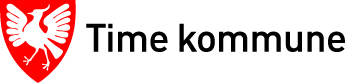                              Bryne helsestasjon 